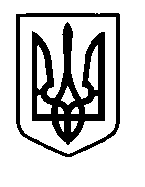 УКРАЇНАПрилуцька міська радаЧернігівська областьУправління освіти Про підсумки міського конкурсу на кращу розробку конспектів різних видів діяльності відповідно вимог програми «Дитина» та з реалізації виховної мети національно-патріотичного спрямування у закладах дошкільної освіти містаВідповідно до річного плану управління освіти Прилуцької міської ради, ММЦ та в  рамках реалізації ІY етапу науково-методичної теми: «Формування національної свідомості та патріотизму особистості в навчально-виховному процесі», зважаючи на те, що згідно з наказом управління освіти Прилуцької міської ради від12 березня    2020  року	 № 68 «Про запровадження карантину в закладах дошкільної  освіти міста» підведення підсумків конкурсу на кращу розробку конспектів різних видів діяльності відповідно вимог програми «Дитина» та з реалізації виховної мети національно-патріотичного спрямування у закладах дошкільної освіти міста» (далі Конкурс) проводилися у дистанційній формі.На Конкурс було подано 16 робіт з усіх закладів дошкільної освіти. Керуючись Положенням затвердженим наказом управління освіти Прилуцької міської ради від 11.01.2020 р.  № 6 члени журі ознайомилися з електронними матеріалами розробок конспектів різних видів діяльності та проаналізували роботи кожного учасника.Виходячи з вище викладеного та відповідно до рішення журіНАКАЗУЮ: Взяти до відома Аналіз поданих матеріалів на міський конкурс на кращу розробку конспектів різних видів діяльності відповідно вимог програми «Дитина» та з реалізації виховної мети національно-патріотичного спрямування у закладах дошкільної освіти міста, згідно з додатком.Визнати переможцями конкурсу на кращу розробку конспектів різних видів діяльності відповідно вимог програми «Дитина» та з реалізації виховної мети національно-патріотичного спрямування у закладах дошкільної освіти міста та нагородити Грамотою управління освіти Прилуцької міської ради:2.1.  У номінації «кращий конспект заняття»:Мироненко Марину Михайлівну, практичного психолога  ДНЗ № 2 санаторного типу туберкульозного профілю;Творчу групу у складі Волошиної Ірини Володимирівни, вихователя-методиста; Константиненко Людмили Миколаївни, керівника музичного; Шаріпової Світлани Іванівни, вихователя; Кириченко Тетяни Григорівни, практичного психолога ДНЗ № 8 центру В.О.Сухомлинського;Сердюк Тетяну Михайлівну, вихователя ДНЗ № 19;Гуліцку Світлану Григорівну, вихователя ДНЗ  КТ № 27.У номінації «кращий сценарій свята, розваги»:Антонову Світлану Леонідівну, керівника музичного ДНЗ № 4;Творчу пару керівників музичних ДНЗ № 9  Єфімову Світлану Володимирівну  та Ленько Ленору Анатоліївну;Пунько Світлану Василівну, вихователя ДНЗ КТ № 29.Оголосити подяку:Творчій групі педагогів ДНЗ № 3 у складі вихователів Гайдай Наталії Олександрівні, Самойленко Анні Анатоліївні та практичного психолога Рибалки Ірини Валеріївни; Користельовій Ганні Борисівні, вихователю ДНЗ КТ № 26;Воробйовій Вікторії Миколаївні, вихователю ДНЗ КТ № 27.Міському методичному центру управління освіти  розмістити інформацію про результати конкурсу на офіційному сайті управління освіти Прилуцької міської ради та сайті ММЦ .Контроль за виконанням наказу покласти на головного спеціаліста управління освіти Лазебну Н.І.Заступник начальника  управління освіти                                 В.Г.ХОДЮК         Підготував:                                                                 Т.А.ЗубкоПогоджено юрисконсульт:                                        Д.В.Бондаренко          Додаток до наказу управління освіти Прилуцької міської радивід 27.04.2020 р.  № 86Аналіз поданих матеріалів на міський конкурс на кращу розробку конспектів різних видів діяльності відповідно вимог програми «Дитина» та з реалізації виховної мети національно-патріотичного спрямування у закладах дошкільної освіти міста        Члени журі розділили матеріали на дві номінації «конспекти занять» та «сценарії свят». В ході обговорення зробили висновок, що розробки відповідають вимогам програми «Дитина» та Концепції реалізації науково-методичної теми управління освіти. Всі  спрямовані на осучаснення освітнього процесу задля задоволення потреб здобувачів освіти. Відмітили комплексність підходу до здійснення виховання у дітей початкових патріотичних почуттів, реалізацію обсягу і змісту освітніх завдань, відповідність методів та прийомів вікові дітей, новизну інновацій використану педагогами, ефективність проведеної роботи. В кожній роботі витримані вимоги до оформлення та подані додатки, щоб розкрити зміст освітніх завдань.ДНЗ № 2 санаторного типу туберкульозного профілю подав заняття  патріотичного спрямування для дітей середнього дошкільного віку з використанням інноваційних технологій та нетрадиційних методів малювання «Рідна ненька Україна така ж гарна, як калина» автор практичний психолог Мироненко М.М.  Члени журі відмітили актуальність тематики, зв'язок з життям, мотиваційна обґрунтованість та системність викладеного матеріалу під час заняття, продуманість системи роботи. Методично грамотно прописана методика малювання калини нетрадиційними методами малювання.Творча група педагогів ДНЗ № 3 (Гайдай Н.О., Самойленко А.А. (вихователі), Рибалка І.В., практичний психолог) представила конспект інтегрованого заняття «Відкрий для себе рідне місто» для дітей старшого дошкільного віку. В освітніх завданнях до заняття чітко розкрита головна мета інтеграції розділів програми «Дитина» - «Мовлення дитини», «Дитина у соціумі» та «Дитина у світі культури». Краєзнавча тематика актуальна та доступна для використання іншими педагогами. ДНЗ № 4 презентував сценарій свята для  дітей старшої групи  «Андріївська паті в українській хаті»  підготовлений та проведений керівником музичним Антоновою С.Л.  Члени журі відмітили доступність для повсякденного використання в роботі, розширений конспект із віршованим та музичним супроводом, презентаційним матеріалом.ДНЗ № 8 центр В.О. Сухомлинського представила творча група у складі Волошиної І.В., вихователя-методиста; Константиненко Л.М., керівника музичного; Шаріпової С.І., вихователя; Кириченко Т.Г., практичного психолога з розробкою Роуд-муві «Вічна тополя» за ідеями та казками В.О. Сухомлинського для дітей старшого дошкільного віку. В занятті використані доцільні методи  та прийоми: ротаційні групи, робота за заданим алгоритмом, моделювання, створено відповідне розвивальне середовище. Даний вид роботи є новим для педагогів міста. Завдяки новим технологіям та сучасному оснащенню дошкільного закладу дошкільнята з пасивних споживачів мультпродукціі стають активними учасниками створення мультфільму, сумісне анімаційне авторство, ліплення з пластиліну персонажів та декорацій,  написання сценарію,  малювання розкадровки,  налаштування світла, зйомка, озвучування, монтаж та інше сприяє максимальному зближенню інтересів дорослого і дитини.ДНЗ № 9 подав на розгляд сценарій музичного заняття-розваги  у формі квест-гри «Музична Україна. Або музичними стежками за українськими «скарбами» автори-розробники творча пара – музичні керівники  Єфімова С.В, та Ленько Л.А. Заслуговує на увагу авторська розробка сценарію та віршованого супроводу, методично вірно розроблена структура квест-гри, продумано відповідне середовище для кожної локації гри, використання допоміжних інноваційних технологій, розроблена система роботи, спрямована на досягнення прогнозованого очікуваного результату.ДНЗ № 10 представили два педагоги Федірко О.М. з двома конспектами:  для молодшої групи інтегроване заняття «На гостину до бабусі Оксани» та старшої групи «Україна – наша Батьківщина» і Котеленець Ю.В. конспект заняття   для дітей старшого віку «Скарби українського народу». Матеріали обох вихователів демонструють застосування інноваційних освітніх технологій та сучасних форм роботи з вихованцями.ДНЗ КТ № 11 представляла вихователь Аландаренко Ю.О. з конспектом    «Своїми руками вквітчаємо тебе, Україно!» для вихованців старшої групи. Заняття заслуговує на увагу та доцільне у повсякденній роботі вихователя, але члени журі вказали на неефетивне використання аплікації в поданому ракурсі.Вихователь ЗДО № 15 Трепаченко Г.В. представила конспект  інтегрованого заняття «На гостини до господині» для вихованців ІІ молодшої групи, яке було проведено в рамках міського методичного об'єднання вихователів молодших груп та мало позитивні відгуки  учасників заходу. Журі відмітили використання певних інноваційних технологій, логічне завершення заняття, можливість проведення заняття в повсякденній роботі з дітьми.Із ДНЗ № 19 представлено дві роботи вихователя Сердюк Т.М. це інтегроване заняття «Подорож Україною» для дітей старшого дошкільного віку та конспект спортивного свята для дітей старшого дошкільного віку «Козацької слави нащадки малі» автор-розробник вихователь Зінченко Н.В. Свято «Козацької слави нащадки малі» втілене в життя і мало чітке структоризоване логічне завершення з емоційним піднесеним настроєм та сформованими патріотичними почуттями. Інформаційне поле свята дало можливість сформувати у дітей дошкільного віку інтерес до найближчого соціального, природного і культурного оточення (сім'ї, батьківського дому, рідного міста, села, країни, традицій та звичаїв свого народу). В конспекті заняття для дітей старшого дошкільного віку «Подорож Україною» доцільно використані технології «Look and Say», інтерактивний прийом «Телевізор без звука», закріплені правила поведінки під час карантину та особистої гігієни.ДНЗ КТ № 25 представив заняття-квест «Цікаве поряд», конспект якого розробила вихователь-методист Бойко В.В., а провела вихователь Дегтяр Л.В. Заслуговує на увагу система роботи по ознайомленню дошкільників з театром у поєнанні з елементами квест-технології.Вихователь старшої групи ДНЗ КТ № 26 Користельова Г.Б. представила на розгляд журі конспект квест-гри «У пошуках скарбів пращурів» в рамках реалізації пізнавального проєкту за технологією П3 «Українська держава – наша честь і слава», що проходив у закладі у лютому 2019 р. ДНЗ КТ № 27 подали на конкурс три роботи: конспект театралізованої вистави «Про маленького хлопчика Гриця та його велику любов до матінки-України» вихователь Стовпник Л. М.; конспект заняття «Мій рідний край, мої Прилуки» (розвиток мови та культури спілкування з елементами патріотичного виховання для дітей середнього дошкільного віку) вихователь Гуліцкою С. Г.;  сценарій родинного свята «Україна – це ми» (для дітей старшого дошкільного віку) проведеного вихователем  Воробйовою В.М. З поданих робіт члени журі відмітили конспект Гуліцкої С.Г., який був більш змістовним, ґрунтовним щодо викладеного матеріалу, з раціональним використанням, як традиційних так і інноваційних підходів.ДНЗ № 28 Центр С.Ф.Русової представив на розгляд журі конспект заняття-квесту «Дружба – це диво» для дітей старшої групи, автор-розробник вихователь Кузьменко С.М. Члени журі відмітили витриману структуру заняття-квесту, вказали на великий обсяг матеріалу та недоцільність обраного сюжету.ДНЗ КТ № 29 представив конспект тематичної розваги-інсценізації  з елементами майстер-класу для дітей старшого дошкільного віку та їх батьків вихователь Пунько С.В. Члени журі відмітили оптимально-доступну подачу самого конспекту із відео та презентаціями, електронною грою, різноманітністю видів художньо-естетичної роботи з дітьми та доцільність їх чергування, особливо заслуговує на увагу супроводжувальна роль дорослих (батьків та працівників ДНЗ, комбінату «Шкільного»), так як ефективність розв’язання завдань патріотичного виховання залежить від налагодженості тісної взаємодії між педагогами і батьками, наявність та доцільність застосування атрибутики.  Голова журі                             Чернякова С.М.,                                                   завідувач ММЦ управління освітиЧлени журі:                                                      Зубко Тетяна Анатоліївна, методист ММЦ                                                      Ляшенко Олена Іванівна, директор ДНЗ                                                      № 8 Центру В.О.Сухомлинського                                                      Бурдюг Світлана Анатоліївна, вихователь-                                                       методист ЗДО № 9                                                      Калениченко Алла Миколаївна,                                                       вихователь-методист ЗДО № 27                                                                              27 квітня 2020 р.НАКАЗм. Прилуки№ 86